Diagnostics FormPlease provide as much information as you can so we can make an accurate and speedy diagnosis of your issues.Email address Vehicle Registration Are you the main driver of this vehicle? YesNoWhich lights appear on the dash of your car? 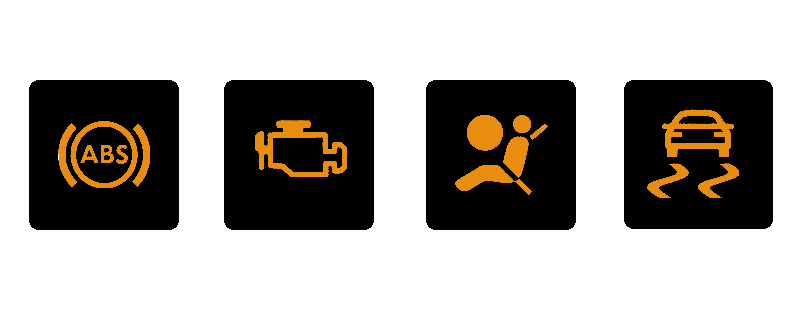 Engine Management Light (2)ABS Light (1)Traction Light (4)Glow Plug Light (6)Oil Light (5)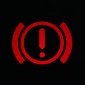 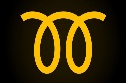 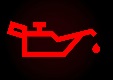 Airbag Light (3)Brake Warning Light (7)Please tick ALL the symptoms that apply to your issue: Turns over but won’t startWon’t turn overEngine stallsEngine misfiresRough idleHigh idleLow idleLow power/lack of performanceLosing oilLosing waterKnocking/unusual noisesFuel economy noticeably worseOtherHow often does the issue happen? AlwaysEvery few minutesEvery few daysEvery few weeksEvery few monthsRandomlyDriving conditions when issues occur: StartingAt idleLight accelerationHeavy accelerationIn trafficFast roadsOver bumpsSlowing downTurning leftTurning rightUp hillDown hillAnytimeChanging gearsOtherDoes the issue seem worse when the engine is?ColdWarmHotAll the timeOtherWeather condition when issue happens/first happened: SnowyIcyColdRainyWarmHotDryAny WeatherWhen did the issue first happen? TodayFew days agoFew weeks agoSince I bought the carSince a previous repair was carried outOtherWhen the vehicle was last worked on (if not by PR Motors)?  Please provide us with any additional information about the vehicles issues that may be useful: 